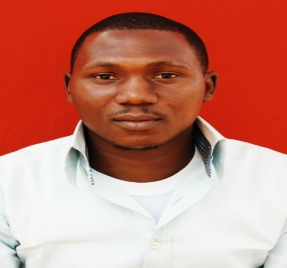 AYINLA, Abdul’Aziz B.Sc., M.Sc., Ph.D.(Ilorin),  PDEPROFESSIONAL DETAILSPresent Rank:               			      -       LECTURER  I Department:					      -       BIOLOGICAL SCIENCESUnit :						      -       BIOLOGY PROGRAMMEArea of Specialization				      -       PLANT PHYSIOLOGY AND BIOCHEMISTRYCONTACT INFORMATIONAddress: 46, Larokun compound, Adamgba street, Okelele Ilorin Kwara state of NigeriaPhone number: +2347033906219Official Email address: aayinla@alhikmah.edu.ngPersonal Email address: ayinlaabdulaziz@gmail.comBIODATA INFORMATIONDate of birth:   			        -      23rd June, 1988Place of birth    			        -      Sokoto StateLocal government of origin	        	        -	   Moro L.G.A.State of origin			        	        -      KwaraNationality				        -	   NigerianReligion				        -	   IslamMarital Status			        	        -      MarriedHeight				        	        -	   1.6mBlood group				        -	   0-positiveGenotype				        -	   AASpoken languages		                    -      English, Yoruba, Hausa and Arabic.OBJECTIVESTo help the University system achieve her goals and strive for excellence and precision in all circumstances. PROFESSIONAL SKILLS / ACHIEVEMENTSCategory ‘A’ member of the Teachers Registration Council of NigeriaMentored and co-supervised several undergraduate and postgraduate students in plant stress physiology and BiochemistryEfficient team leader in collaborative scientific researchAuthored several scientific academic papers published in reputable local and international journalsEfficient use of scientific analytical software programs. Versed teaching experience of undergraduate courses in general plant biologyTutelage of graduate courses in plant physiology and plant biochemistryCERTIFICATES AND QUALIFICATION(S) WITH DATECOGNATE POSTDOCTORAL UNIVERSITY EXPERIENCEFaculty Examination Officer  Secretary, Departmental Postgraduate BoardMember, Departmental Ethical Research CommitteeSecretary, Departmental Board of ExaminersUnit Head of Biology ProgrammeWORKING EXPERIENCE	As Lecturer I, Department of Biological Sciences, Faculty of Natural and Applied Sciences, Al-Hikmah University, Ilorin, Nigeria			2020-DateAs a Visiting Lecturer, Faculty of Education, University of Ado-EkitiContinuing Education Center affiliated with Kwara state College of Education, Ilorin, Nigeria.   						                   		2018-DateAs an Associate Lecturer, Department of Science Education, Faculty of Education, Al-Hikmah University, Igbaja campus, Kwara state of Nigeria.   		2016-DateAs an Information Technology Officer, Adamawa State Judiciary, ShariaCourt of Appeal Yola, Adamawa state of Nigeria.				         		2011-2012Industrial training at the Ministry of Agriculture and Natural Resources(MANR) Ilorin Kwara state.								   	2010COMMUNITY DEVELOPMENT SERVICESAs the Executive Secretary, Ambali Adebayo Community DevelopmentAssociation, Ambali-Adebayo street, off Ibrahim Taiwo road, Ilorin, Nigeria.       		2016-DateAs the Executive secretary, flamingo 1 substation 373 transformer replacement ad-hoc committee, Salvation Community, Stadium road,Ilorin, Nigeria. 										 2017Appointed as a Poll Clerk by Independent National Electoral Commission (INEC) for a national assignment							   	2012Biology, Chemistry, Physics and mathematics tutor at Majidadi Tutorial Center, Malumfashi L.G.A. Katsina state.	      				         		2005-2006MEMBERSHIP OF ACADEMIC SOCIET(IES)Botanical Society of Nigeria (BOSON)Teachers Registration Council of NigeriaSociety for the Conservation of Phytofuel and Sciences  Nigerian Society of Biochemistry and Molecular Biology (NSBMB)CONFERENCES ATTENDED WITH DATE27th annual conference of the Botanical Society of Nigeria (BOSON) on “Plants: the silent architect of our survival” which held at the department of plant science and biotechnology, Federal University Dutse, Nigeria between 8th -13th August, 2019.26th annual conference of the Botanical Society of Nigeria (BOSON) on “Plants: the silent architect of our survival” which held at the department of plant science and biotechnology, Ekiti State University, Ado-Ekiti, Nigeria between 13th -16th August, 2018.25th annual conference of the Botanical Society of Nigeria (BOSON) on “repositioning botany for economic and environmental transformation of Nigeria” which held at the department of biological Sciences, Usmanu Danfodiyo University, Sokoto, Nigeria between 2nd – 6th July, 2017.24th annual conference of the Botanical Society of Nigeria (BOSON) on “plants and economic development” held at the University of Ibadan, Ibadan Nigeria between 14th -18th August, 2016.23rd International conference and Exhibition of the Botanical Society of Nigeria (BOSON) which held at the University of Lagos, Nigeria between 16th -20th August, 2015.33rd annual conference of the Nigerian Society of Biochemistry and Molecular Biology (NSBMB) on  “Re-engineering Biochemistry and Molecular Biology for poverty alleviation and Diseases Control” held at the University of Ilorin between 11th -14th November,2014.4th international conference on Jathropha organized by University of Ilorin Jathropha plantation development and maintenance committee in collaboration with the society for the conservation of Phytofuel and sciences on “Emerging Trends and Issues on Jathropha - A Green Gold Plant” which held at the university of Ilorin from 24th - 28th  September, 2014.22nd Annual conference of The Botanical Society of Nigeria (BOSON) which held at UNN, Nsukka, Enugu State between 25th -29th of May 2014.1st National stake holders summit on postgraduate research in Nigeria organized by the Postgraduate Student Association (POGSASS) at the University of Ilorin which held between 20th - 22nd March, 2013.ACADEMIC PAPERS PRESENTED AT CONFERENCES WITH DATEOlayinka, B.U, Murtadha, R.B., Ayinla, A., Abdulkareem, K.A., Sagaya, A.   Muhammmed R.T. and Etejere E.O. (2019). Carbonic anhydrase activity, crop yield and proximate composition of groundnut as influenced by zinc oxide. A paper presented at the 27th Annual conference of the Botanical society of Nigeria themed “harnessing plant recourses for economic development” which held at the Federal University Dutse, Nigeria between 8th -13th September, 2019.Ayinla, A. Olayinka B.U. and Etejere, E.O. (2019). Effect of beta-aminobutyric acid on oxidative stress attributes and proximate composition of water stressed ofada rice plant. A paper presented at the 27th Annual conference of the Botanical society of Nigeria themed “harnessing plant recourses for economic development” which held at the Federal University Dutse, Nigeria between 8th -13th September, 2019.Olayinka, B.U., Ayinla, A., AbdulKareem, K.A., Lateef, A., Sagaya, A., Tiamiyu, B.B,  Garuba, T. and Etejere, E.O. (2019). Foliar application of of proline increases stress tolerance in Water-stressed Arachis hypogeae L. .). A paper presented at the 27th Annual conference of the Botanical society of Nigeria themed “harnessing plant recourses for economic development” which held at the Federal University Dutse, Nigeria between 8th -13th September, 2019.Ayinla, A., Olayinka, B.U., Lawal, A.R. and Etejere, E.O. (2018). Effect of beta-aminobutyric acid on the drought stress tolerance level of ofada rice (Oryza sativa L.). A paper presented at the 26th annual conference of the Botanical society of Nigeria themed “Plants: the silent architect of our survival” which held at the Ekiti state University, Ado-Ekiti, Nigeria between 13th -16th August, 2018.Olayinka, B.U., Adegbola, N.M., Oladokun, L.T., Odudu, F.U., AbdulBaki, A.S.., Basiru, S., Ayinla A., Lawal, A.L. and Etejere, E.O. (2018). Inpact of decapitation on growth and yield of two groundnut varieties (Arachis hypogaea L. Cv. SAMNTS 10 and 11). A paper presented at the 26th annual conference of the Botanical society of Nigeria themed “Plants: the silent architect of our survival” which held at the Ekiti state University, Ado-Ekiti, Nigeria between 13th -16th August, 2018.Lawal, A.R., Olayinka, B.U., AbdulRauf L.B., Ayinla, A. and Etejere, E.O. (2018). Growth and yield response of maize (Zea mays L.) and cowpea (Vigna unguiculata L.) under sole and intercropping systems as affected by different control methods. A paper presented at the 26th annual conference of the Botanical society of Nigeria themed “Plants: the silent architect of our survival” which held at the Ekiti state University, Ado-Ekiti, Nigeria between 13th -16th August, 2018.Olayinka, B.U. Mohammed, R.T., Ayinla, A., Murtadha , R. and Etejere, E.O. (2017). Growth and yield response of four groundnut cultivers to land preparation dynamics. A paper presented at the  25th annual conference of the Botanical Society of Nigeria (BOSON) on “repositioning botany for economic and environmental transformation of Nigeria” which held at the department of biological Sciences, Usmanu Danfodiyo University, Sokoto, Nigeria between 2nd – 6th July, 2017.Ayinla, A., Olayinka, B.U. and Etejere, E.O. (2016). Rice straw: a valuable organic manure for soil amendment in the cultivation of groundnut (Arachis hypogaea L.) A paper presented at the 24th annual conference of the Botanical Society of Nigeria (BOSON) on plants and economic development which held at the University of Ibadan, Ibadan Nigeria between 14th -18th August, 2016.Ayinla, A., Olayinka, B.U. and Etejere, E.O. (2015). Effects of ground and unground rice straw on the yield components and proximate composition of groundnut (Arachis hypogaea L.)  A paper presented at the 23rd international conference and Exhibition of the Botanical society of Nigeria (BOSON) which held at the University of Lagos, Nigeria between 16th -20th August, 2015.Olayinka, B.U; Ayinla, A., Etejere, E.O. and Ogbeche, F.O. (2014). Comparative evaluation of NPK and chicken dropping on the growth and proximate composition of Amaranthus hybridus. Paper presented at the 22nd Annual conference of The Botanical Society of Nigeria (BOSON) which held at UNN, Nsukka, Enugu State between 25th -29th of May 2014.ACADEMIC PUBLICATIONS Ayinla, A., Olayinka, B.U., Etejere, E.O (2021). Mitigating drought stress effects on ofada rice (Oryza sativa L.) at anthesis through foliar application of beta-aminobutyric acid (in press) Ayinla, A., Olayinka, B.U., Etejere, E.O., Abdulkareem K. A., Kareem, I. (2021). Ameliorative Potentials of BABA on the Oxidative Stress Attributes of Ofada Rice Plant Subjected to Water Stress at the Vegetative Growth Stage. Parkistan Journal of Biological Sciences (in press).Olayinka, B.U., AbdulKareem, K.A., AbdulBaki, A.S. Ayinla, A., Jacobs, O.E. and Etejere, E.O. (2021) Foliar application of proline enhances stress tolerance in Water-stressed Arachis hypogeae L. Jewel Journal of Scientific Research, 5 (14): 200–211.Olayinka, B.U, AbdulKareem, K.A., Murtadha, R.B., AbdulBaki, A.S., Ayinla, A., Sagaya, A.   Muhammmed R.T. and Etejere E.O. (2021). Determination of chlorophyll content, carbonic anhydrase activity, bio-productivity and composition of groundnut under five zinc oxide applications Sri Lankan Journal of Biology; 6(1)1-7.Kareem, I, Faseyi A. F., Saliu, A. K., Abdulmaliq, S. Y., Adekola, O.F., Abdulkareem, K.A.,  Olayinka, B.U., Ayinla, A., Alasinrin S.Y., Kuranga, H.A., Magaji,U., Lawal, M.T., Ahmed, O., Lawal, O.I.,  Bello, W. B., Salami, T. B., Ayeleke, D.A., Azeez, K.O., Olaniyan, J.O., Affinnih, K.O., Olalekan, K.K. (2020). Optimization of priming duration for rice production under drought stress.  Bulgarian Journal of Soil Science Agrochemisty and Ecology, 54, (4)25-42.Olayinka, B.U., Abdulbaki, A.S., Mohammed, R.T., Alsamadany, H., Murtadha,R.B., Alzahrani, Y. Ayinla, A., Abdulkareem, K.A. and Etejere, E.O. (2020). Effect of Planting Methods on Growth and Yield of Groundnut Cultivars Legume Research 546:1-7. .Kareem, I., Ismail, M.R., Puteh. A.B., Rabileh, M.A., Belewu, M.A., Kareem, S.A., Adekola, O.F., Alasinrin, S.Y., Abdulmaliq, S.Y., Abdulkareem, K. A., Olayinka, B.U., Ayinla, A., Lawal, M.T., Fabiyi, O.A., Ahmed, O. and Lawal, O.I. (2020). Crop improvement: a seed priming approach Amazonian. Journal of Plant Research. 4(3):609-631Kareem, I, Faseyi A.F. , Saliu, A. K., Abdulmaliq, S. Y., Adekola, O.F., Abdulkareem, K.A.,  Olayinka, B.U., Ayinla, A., Alasinrin S.Y., Kuranga, H.A., Magaji,U., Lawal, M.T., Ahmed, O., Lawal, O.I.,  Bello, W. B., Salami, T. B., Ayeleke, D.A., Azeez, K.O., Olaniyan, J.O., Affinnih, K.O., Olalekan, K.K. (2020). NPK partitioning, growth, yield and proximate composition of okra (Abelmoschus esculentus) under water deficit stress. Bulgarian Journal of Soil Science Agrochemisty and Ecology, 54, (4)3-24. Kareem, I., Dauda, Z.A., Kareem, S.A., Abdulmaliq, S.Y., Adekola, O.F., Abdulkareem, K.A., Olayinka, B.U., Ayinla, A., Yusuf1, A.S. Magaji, U. Mahamoud A.R. (2020) Effect of salinity stress on growth, yield and nutritional qualities of two okra varieties Bulgarian Journal of Soil Science Agrochemisty and Ecology, 54(3):52-63.Kareem, I., Olaoye, G., Kuranga, H.A., Kareem, S.A., Abdulmaliq, S.Y., Adekola, O.F., Abdulkareem, K.A., Olayinka, B.U., Ayinla, A., Yusuf1, A.S. Magaji, U., Lawal, M. T. (2020). Nutrient optimization for cucumber production using different fertilizer sources Bulgarian Journal of Soil Science Agrochemisty and Ecology, 54(3):70-79.Olayinka, B. U., Abdulkareem, K. A., Ayinla, A., Adeniran, A S.,Adigun, B.A., Sagaya, A., Bashiru, B.T., AbdulBaki, A.S. and Etejere, E.O. (2019) Growth Performance of Kenaf (Hibiscus cannabinus var. Tainung) in relation to sowing depths and soil types Jewel Journal of Scientific Research  4(1&2): 131–139.Alsamadany, H., Olayinka, B.U., AbdulBaki,A.S., Alzahrani, Y., Adeoye,O., Ayinla A., Oladokun, A.T. and Etejere, E.O.(2019). Effects of Pretilachlor and 2,4-Dichlorophenoxyacetic Acid on the Proximate and Mineral Compositions of Oryza sativa L. International Journal of Botany, 15: 22-27Olayinka, B.U., Ademolu, O.O., Akinwunmi, M.A., Ayinla, A. and Etejere, E.O. (2019). Studies of growth, yield and bulb quality of two onion (Allium cepa L.) varieties. Futa Journal of research in science.15(2)183-191.Olayinka, B.U., Lawal, A.R., Abdulbaki, S.A., Ayinla, A., Oladokun, L.T.,  UDO, O.F., Akinwunmi, M.A., Etejere, E.O. (2019). Bioproductivity and Grain Quality of two Cowpea varieties in Relation to Frequency of Hand Weeding. Journal of Applied Science and Environmental Management; 23(6):1013-1020.  Lawal, A.R., Olayinka, B.U., Murtadha, A.R., Ayinla, A. and Etejere, E.O. (2018). Comparative analysis of phytochemical and proximate composition of Alium sativum and Zingiber offiinale Rosc. Nigerian Journal of Basic and Applied Science, 26(2): 82-87. Ayinla, A., Alagbe, I. A, Olayinka, B. U., Lawal, A.R. Aboyeji, O.O. and Etejere, E. O. (2018). Effects of organic, inorganic and organo-mineral fertilizer on the growth, yield and nutrient composition of Corchorus olitorious. Ceylon Journal of Science 47(1): 13-19.Ayinla, A., Olayinka, B.U. and Etejere, E.O. (2016). Effects of ground and unground rice straw on the yield components and proximate composition of groundnut (Arachis hypogaea L.) Notulae scientia Biologicae 8(2):176-180. Ayinla, A., Olayinka, B.U. and Etejere, E.O. (2016). Rice straw: a valuable organic manure for soil amendment in the cultivation of groundnut (Arachis hypogaea L.)  Envieromental and Experimental Biology, 14: 205–211.  Olayinka, B.U; Ayinla, A., Etejere, E.O. and Ogbeche, F.O. (2015) Comparative evaluation of NPK and chicken dropping on the growth and proximate composition of Amaranthus hybridus. Biological and Environmental Sciences Journal for the Tropic 12(2):748-755.RESEARCH INTERESTPlant stress Physiology and BiochemistryPlant eco-physiology Plant NutritionFood Science and Nutrition, Food Security.Crop Science including but not limited to underutilized crops and endangered crop species.UNDERGRADUATE COURSES TAUGHTBTN 306:- Plant Physiology (2 Credit unit)BGY 204:- Systematics and morphology of seed plants (3 Credit unit)BTN 221:- Seedless plant (2 Credit unit)BGY 213:- Introductory Ecology (2 Credit Unit)BGY 413:- Conservation of Natural Resources (2 Credit unit)BTN 402 :- Plant reproduction (2 Credit unit)BTN 482 :- Plant tissueBGY 212:- General physiology (2 Credit unit)BGY 242:- Biological techniques (2 Credit unit)BTN 321:- Plant ecology (2 Credit unit)BGY 111:- General biology II   (2 Credit unit)BGY 104: Experimental biology II (1 credit)BGY 106:- Plant diversity forms and function (3 credits)BTN 324:- Plant reproduction (2 credits)BTN 414:- Plant Pathology (2 credits)M.Sc. COURSES TAUGHT PLB 653:- Plant water relation (4 Credit unit)PLB 655:- Plant Biosynthesis (4 Credit unit)PLB 657:- Enzymology (3 Credit unit)PLB 654:- Mineral nutrition and organic transportation in plants (4 Credit units)PLB 656:- Plant catabolism (4 Credit unit)PLB 652:- Plant growth and development (4 Credit unit)HOBBIESReading, meditating, impacting knowledge in others.REFEREESProf. Mustapha O.T.Department of Plant Biology, University of Ilorin.Mustapha.ot@unilorin.edu.ngDr Olayinka, B.U.Department of Plant Biology, University of Ilorin.umarbolaji@yahoo.comDr. Omopupa, K.T.Department of Library Science, University of Ilorin. Omopupa_kt@yahoo.com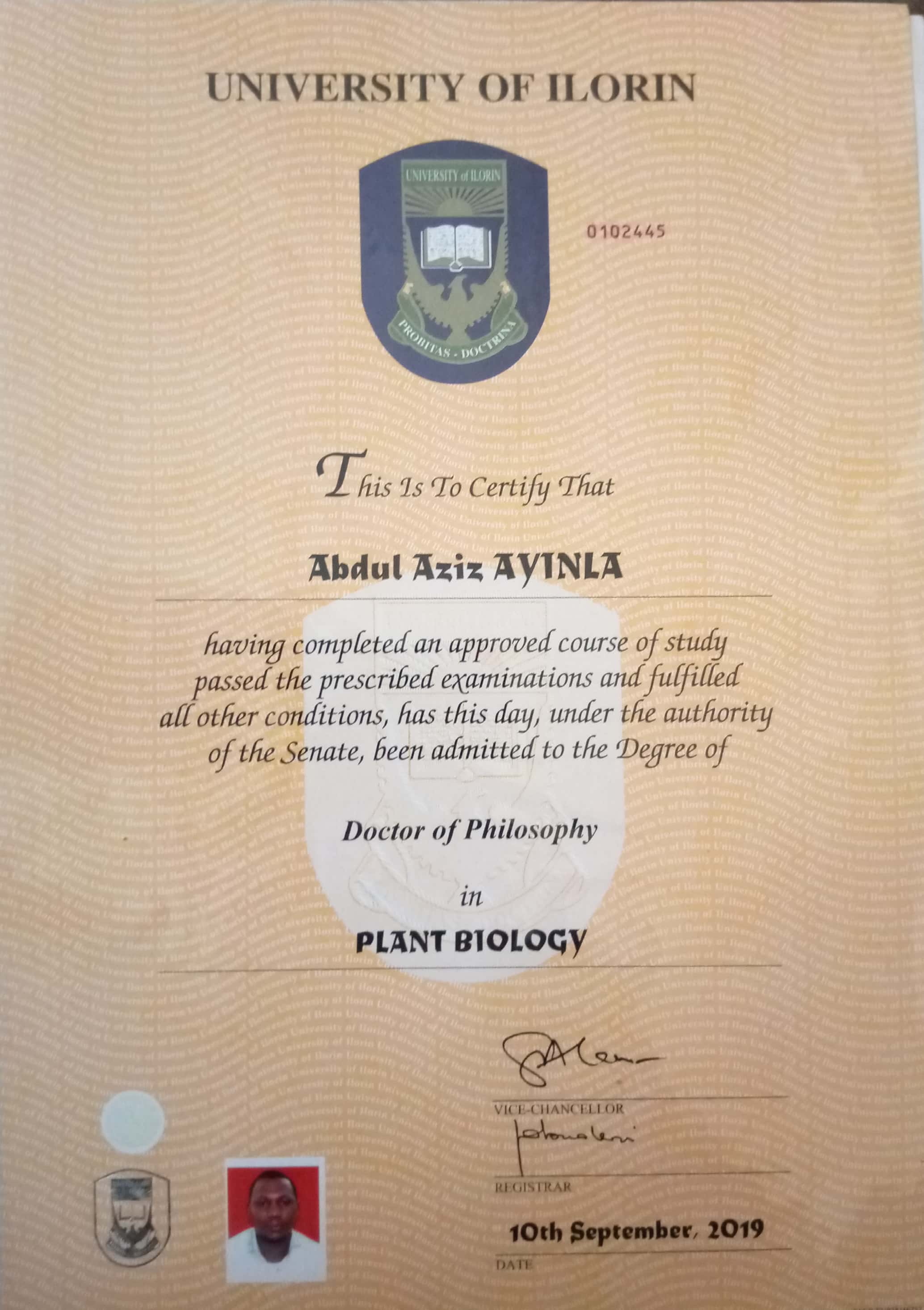 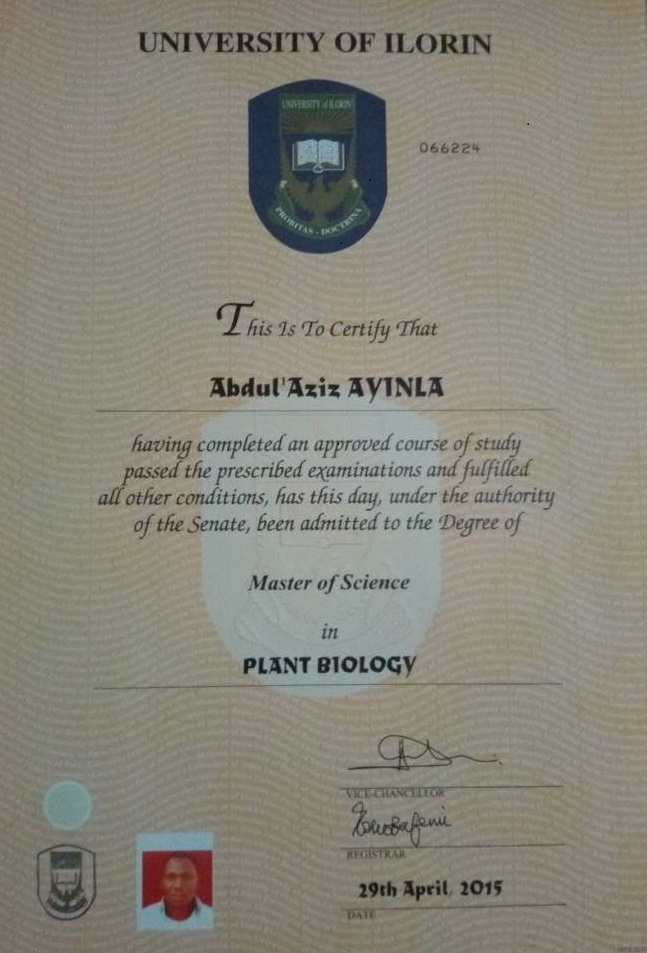 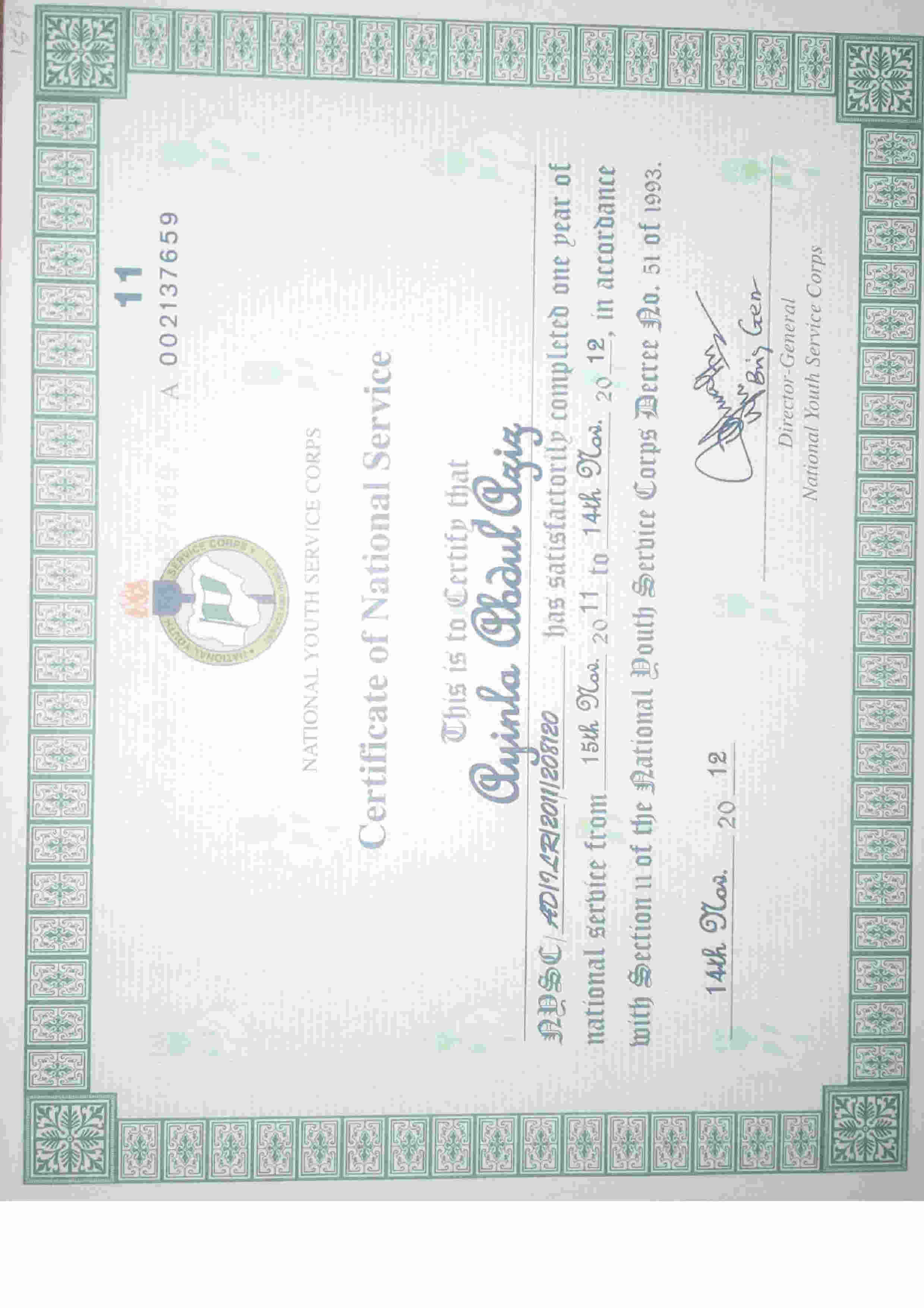 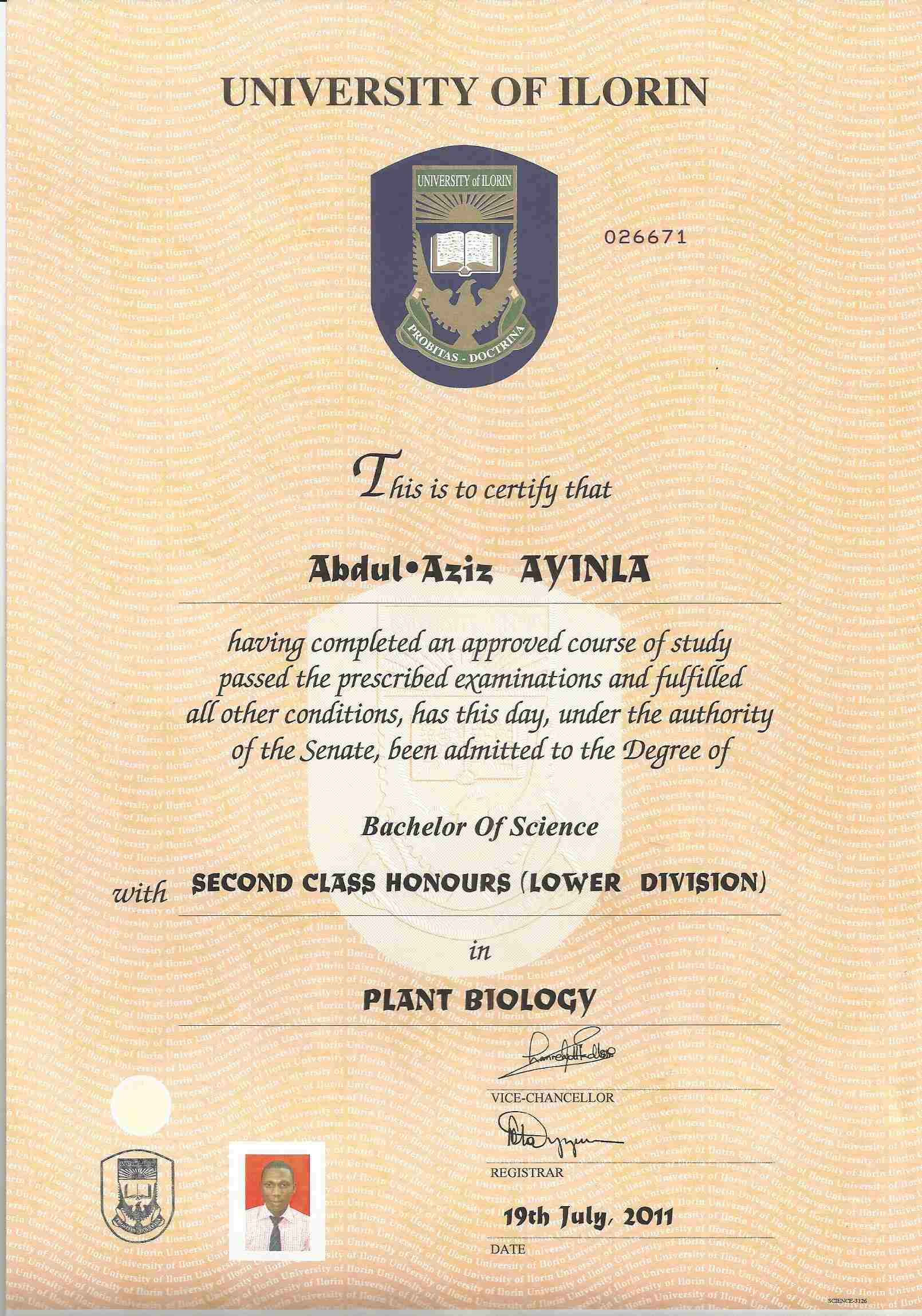 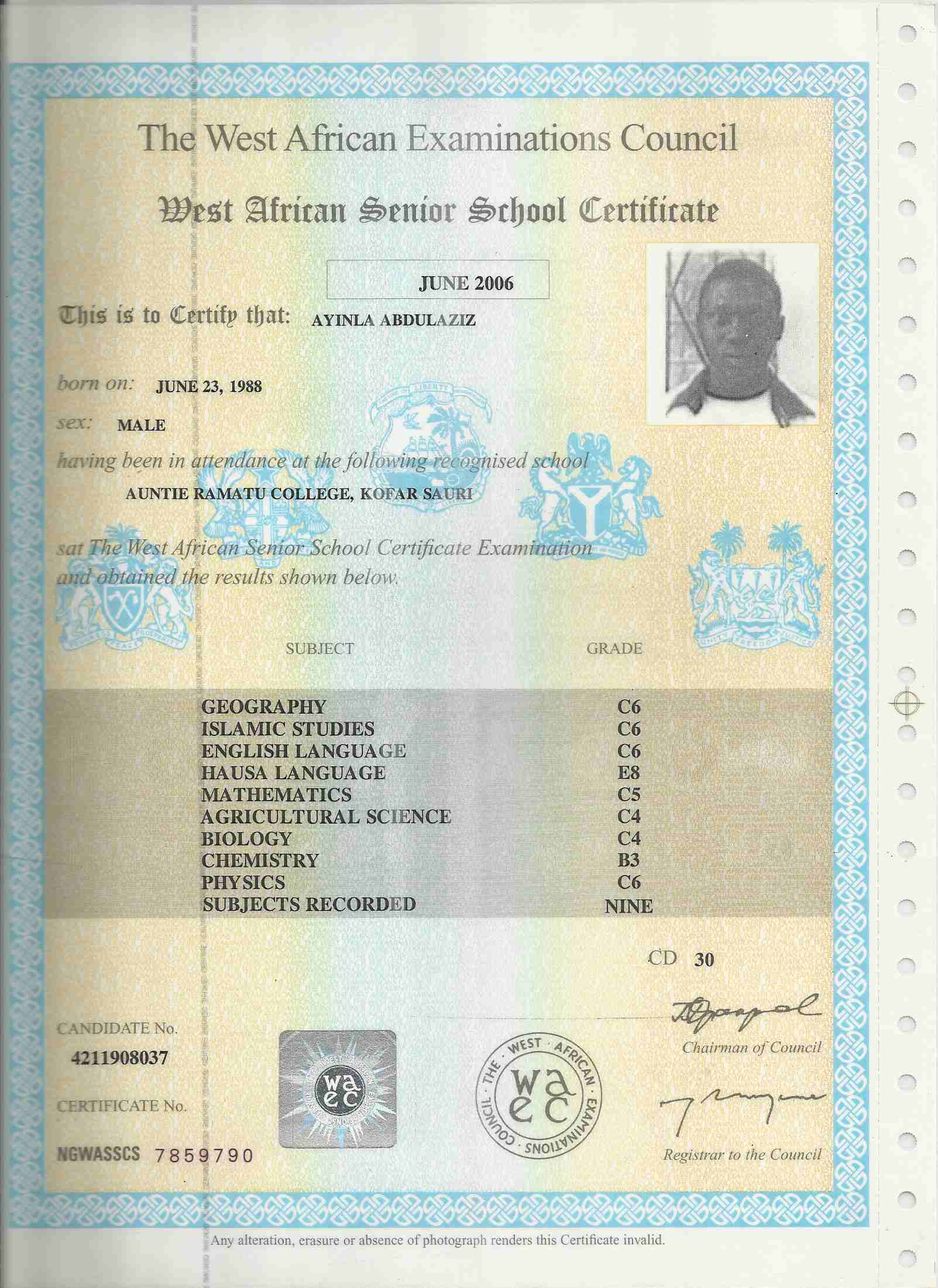 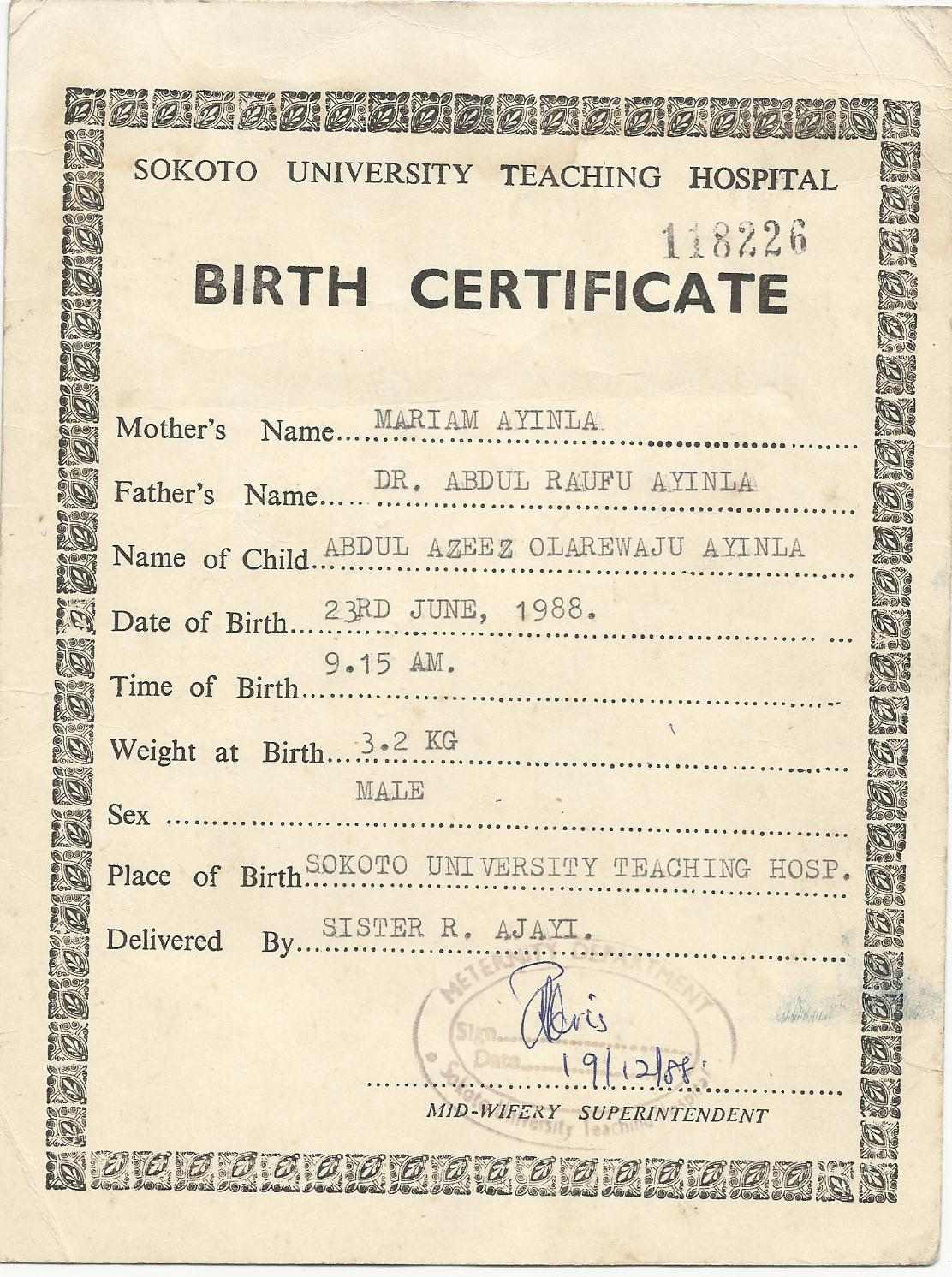 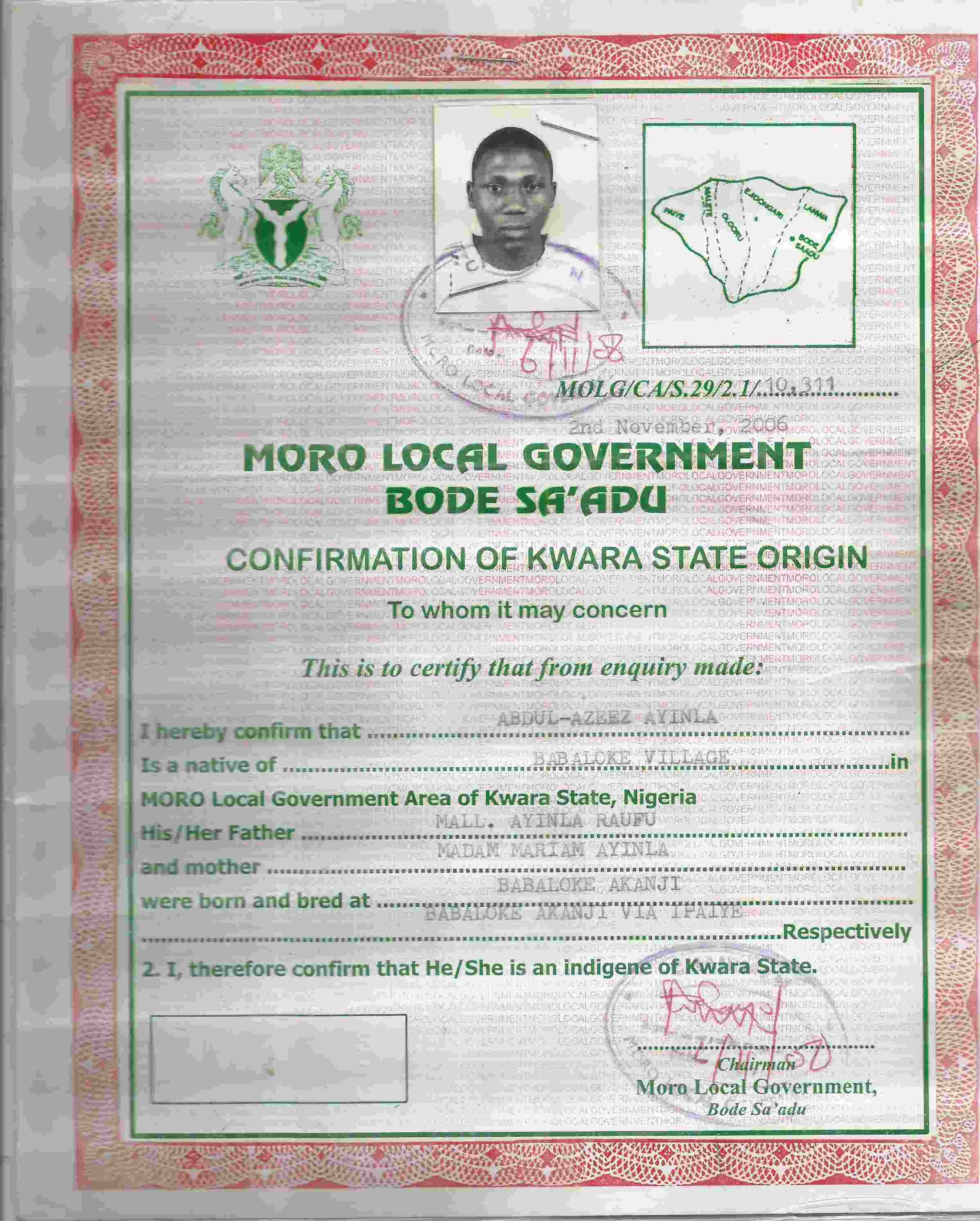 Qualification/ Certificate(s)InstitutionInstitutionPeriodProfessional Diploma (Education)Ph.D. (Plant Biology)Professional Diploma (Education)Ph.D. (Plant Biology)College of Education IlorinUniversity of Ilorin, Nigeria        2019 -  2020        2015 -  2019M.Sc. (Plant Biology)M.Sc. (Plant Biology)University of Ilorin, Nigeria2012 – 2015Certificate of National ServiceCertificate of National ServiceNational Youth Service Corps2011  -  2012B.Sc. (Plant Biology)B.Sc. (Plant Biology)University of Ilorin, Nigeria2007  -  2011SSCESSCEUniversity of Ilorin, Nigeria2000  -  2006Arabic and Islamic studies certificateArabic and Islamic studies certificateAnsaru-deen Arabic and Islamic college        1998  -  2003